Welcome!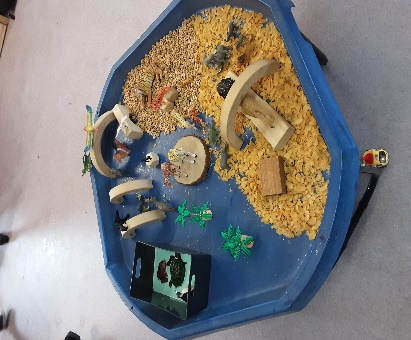 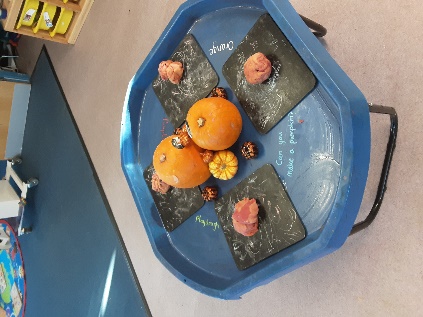 We areNewton ParkPre-school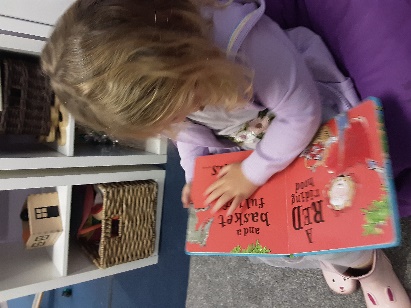 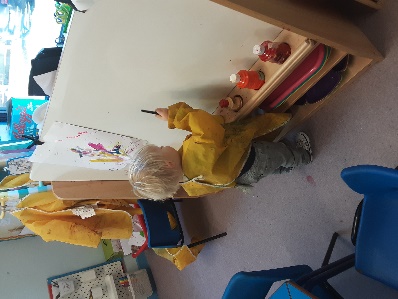 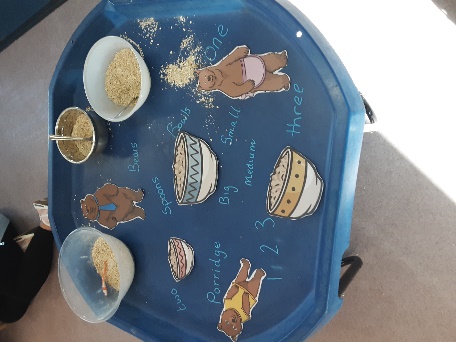 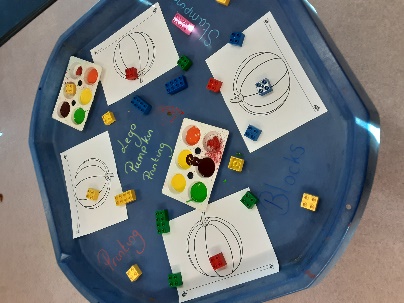 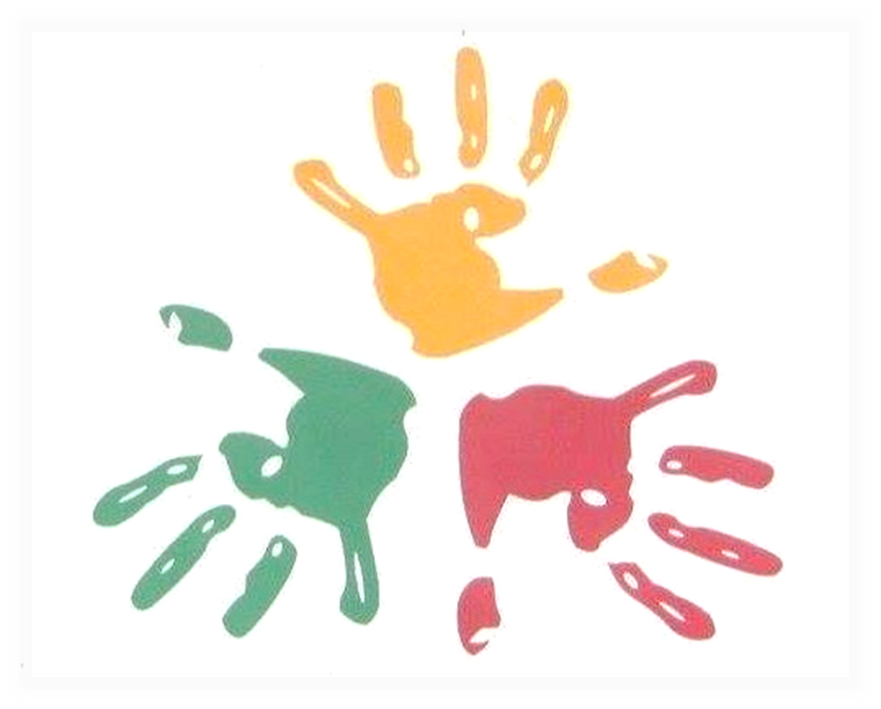 Welcome!It is with great pleasure that we welcome you and your child/ren to Newton Park Preschool. We are very excited to have you join us!We will provide your child with the building blocks to build their future. We believe that every child is unique and will grow at his or her own pace. Our staff spend time nurturing children’s strengths and encouraging them to reach new heights.Our setting follows Anna Ephgrave’s ‘in the moment planning’, the idea with this is that we capture the interests of the child or children in the present moment. Each term your child will become a focus child and we will focus on your child for a period of time and concentrate on their learning and development, following their interests and getting those next steps in that moment. A child’s learning is never limited and one learning experience can produce many outcomes from multiple focus areas.We use an online system called baby’s days to document your child’s learning journey, here you will find pictures of your child and the day to day activities they are actively participating in, toileting/nappy changing routine, daily diaries for our 2-3 year olds, you can also communicate with your child’s keyworker, and view our policies and procedures, as well as being able to upload your own photos from your child’s homelife. There are 8 members of staff within the setting, so your child will always be welcomed by a familiar face. There will always be someone available to discuss any matters and please feel free to have a chat with us if you have any concerns. We follow the Early Years Foundation Stage (EYFS) to track your child’s learning and development, it sets the standards that all early year’s providers must meet to ensure that children learn and develop well and are kept healthy and safe. It promotes teaching and learning to ensure children’s ‘school readiness’ and gives children the broad range of knowledge and skills that provide the right foundation for good future progress through school and life.We are very excited to support your child in their development and learning in the year ahead, and we look forward in sharing your child’s journey with you!Meet Our TeamOur team are professional, qualified, experienced carers of children, combining a wealth of practical experience, knowledge and skills with a caring friendly approach. All of our qualified team are paediatric first aiders (with a full 12-hour practical course undertaken every 3 years).   Manager – Claire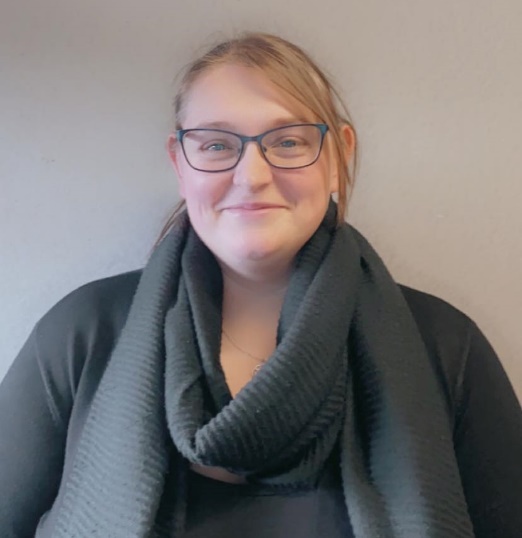 Hi, I am the manager here at Newton Park Preschool and have been working within the Early Years sector for over 15 years. I have completed my BA Honours degree in early education. I have 2 children of my own.    Deputy Manager/SENCO –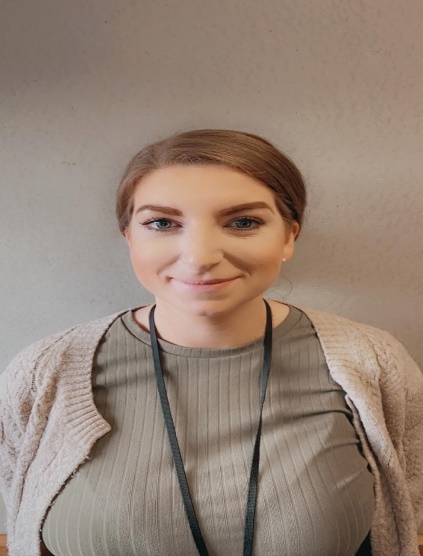 ChloeHi, I am the Deputy Manager and SENCO here at Newton Park Preschool. I have worked within Early Years for many years and have a BTEC Diploma in Early Years Level 3. I have 2 children of my own.Assistant Deputy – Gemma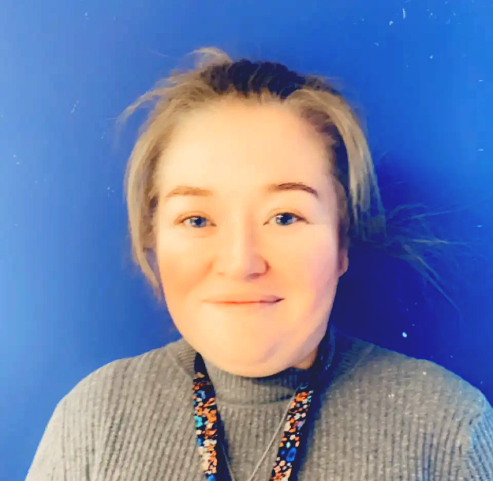 Hi, I am the Assistant Deputy here at Newton Park Preschool. I have worked at Newton for nearly 6 years, I have my BTEC Diploma in Early Years Level 3. I am also a student currently in my fourth year studying for my BA Honours in Early Childhood Studies. I have 2 children of my own.   Preschool Assistants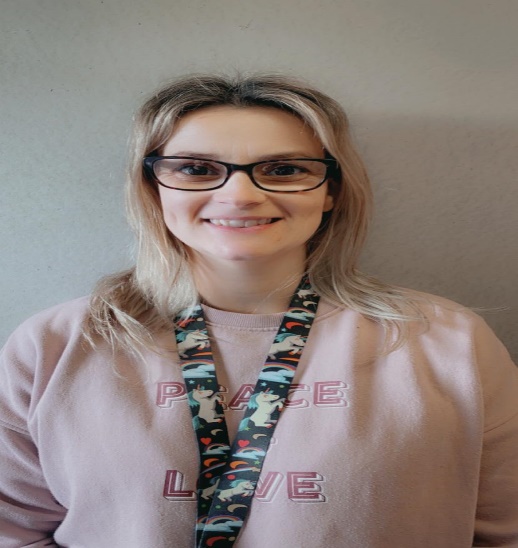 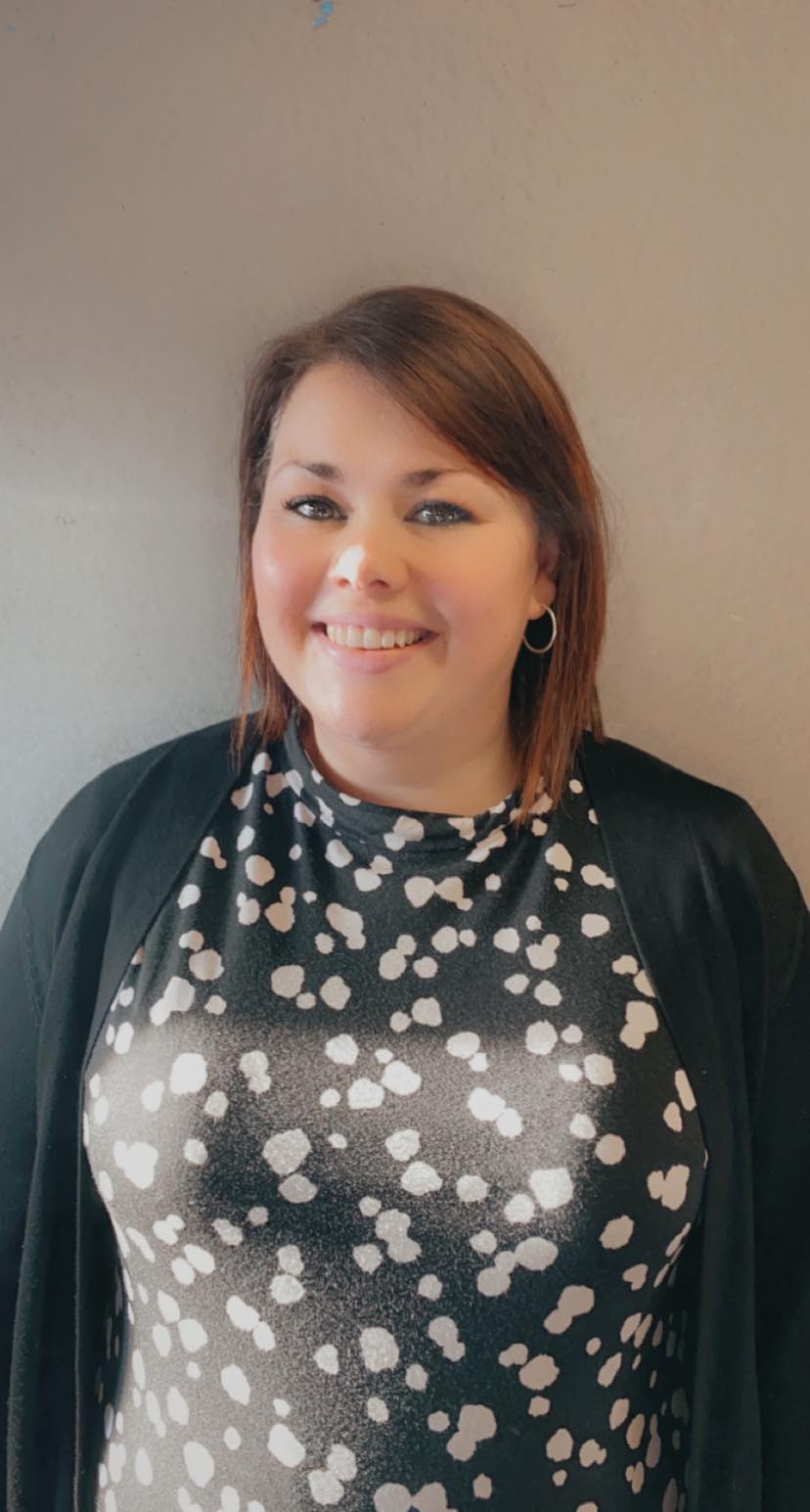 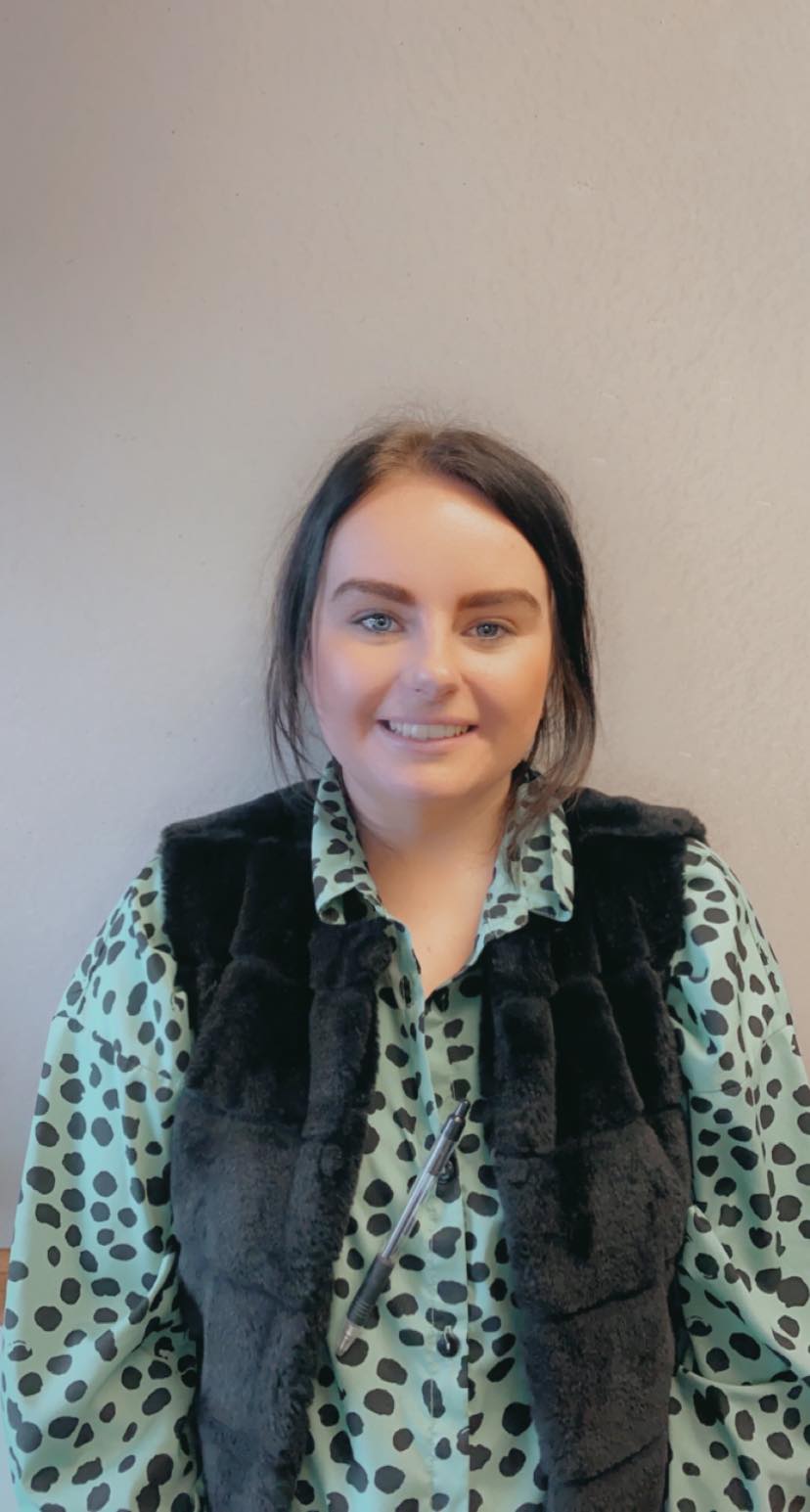 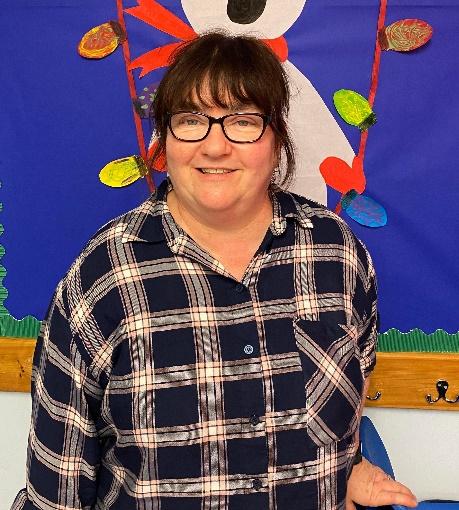 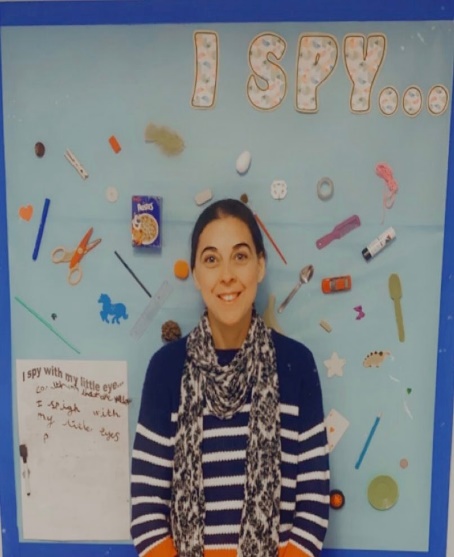 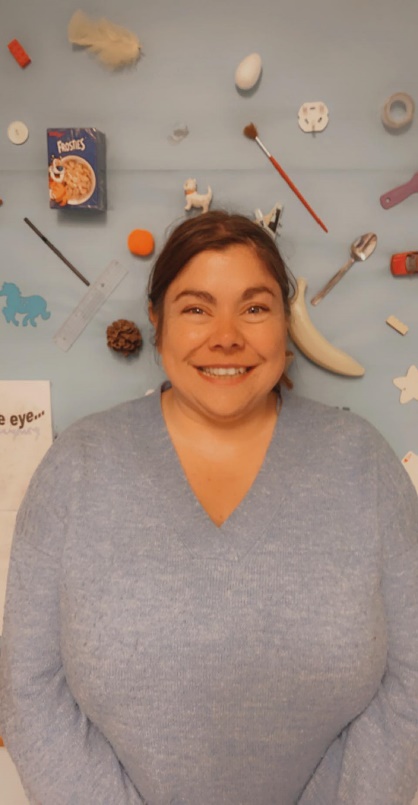 Opening HoursOur daily opening times are 9am till 3pm. We offer 3 sessions a day as follows; we request your child does a minimum of 3 sessions (equivalent to 9 hours):Full day session: 9am -- 3pm                                                                                                             Morning session: 9am -- 12pm                                                                                                           Afternoon session: 12pm – 3pm Cost of sessions:                                                                                                                                          Full day 9 – 3 - £24                                                                                                 half day 9 - 12/ 12 – 3 - £12                                                                                      We accept government funding for 2-, 3- and 4-year-olds which is currently 15 hours free child care, we have limited spaces for the 30 hours free child care.                                            We follow the same holidays as Newton Primary School as we are a term time only setting (2022-2023 holidays are set out below)Autumn Term 2022  Monday 5th September – children return                                                                                Wednesday 19th October – Break up for half term                                                                          Monday 31st October – Children return                                                                              Friday 16th December – End of termSpring Term 2023Thursday 5th January – Children return                                                                                          Friday 17th February – Break up for half term                                                                          Monday 27th February – children return                                                                                              Friday 31st March – End of term 2pm  Summer Term 2023Monday 17th April – children return                                                                                                                                Monday 1st May – May Day – school closed                                                                                         Monday 8th May – Coronation of the king - school closed                                                       Wednesday 24th May – break up for half term                                                                              Monday 5th June – Children return                                                                                            Wednesday 19th July – End of term Registration FormEmergency ContactsOther settings attending/applied forMedical informationTrips/outings permissionI give permission for my child to go on small outings/visits.  I am aware that some of these outings will take place spontaneously and I may not have been given prior notice. I release Newton Park Pre-school and individuals from liability in case of an accident during activities related to Newton Park preschool, as long as normal safety procedures have been taken.I am aware of and agree to all Newton Park Pre-School policies and procedures in the policy document (on baby’s days).  Once your child’s place has been secured fees will be charged even if your child is off ill or on holiday.I agree to my child’s photo being taken and used in their learning journey; group photos will be used universally in all children’s learning journeys (names will never be used).SessionsPlease use the table below to mark the sessions you require for September. Please note that we have a high volume of new starters in September, so ensure the days you choose are the days you require as it will be very difficult to change the days once the registration has been completed:Thank You from all at Newton Park Preschool!Child’s name:D.O.B:First language: Additional languages:Child’s home address:Postcode:Telephone no:Main carer:Relationship to the child:Address: (if different from above)Additional carer:Relationship to child:Address: (if different from above)Email:Email:Telephone no:Telephone no:Religion:Religion:Name:Name:Relationship to child:Relationship to child:Contact no:Contact no:Name of school/nursery:	Number of hours/days attending:Keyworker info:Doctor’s name:Vaccinations up to date: Yes/noIf no please state the vaccines they have hadAddress:Allergies/special health considerations: i.e., Religion/asthma/eczema/nut allergies Contact no:Health visitor:Contact no:I/we authorise all medical and surgical treatment, X-ray, laboratory, anaesthesia, and other medical and/or hospital procedures as may be performed or prescribed by the attending doctor and/or paramedics for my child and waive my right to informed consent of treatment. This waiver applies only in the event that neither parent/guardian can be reached in the case of an emergency. Signature………………………………………… Print………………………………………………   Date………………………………………………Signature:Witness:Print: Date:MondayTuesday WednesdayThursdayFridayFull day 9-3Mornings 9-12Afternoons 12-3